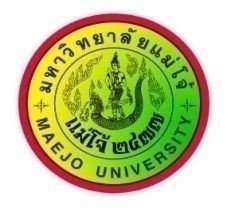 เสนอการแบ่งส่วนงานภายในคณะ/สำนัก.....มหาวิทยาลัยแม่โจ้ข้อมูล ณ เดือนกันยายน 2555บทสรุปผู้บริหาร(ให้ระบุรายละเอียดเนื้อหาตามหลักเกณฑ์ทั้งหมด 11 ข้อโดยสรุป).............................................................................................................................................................................................................................................................................................................................. ............................................................................................................................................................................................................................................................................................................................................................................................................................................................................................. .............................................................................................................................................................................................................................................................................................................................. .............................................................................................................................................................................................................................................................................................................................. ..............................................................................................................................................................................................................................................................................................................................สารบัญหัวข้อ											หน้าบทสรุปผู้บริหารสารบัญเหตุผลและความจำเป็นในการจัดตั้งส่วนงานพันธกิจของส่วนงาน วัตถุประสงค์ของส่วนงาน วัตถุประสงค์ของส่วนงาน การจัดองค์กร โครงสร้างส่วนงานภายในโครงสร้างการบริหารงานส่วนงานภายในระบบการบริหารงานบุคคลบุคลากรที่มีอยู่ในปัจจุบันความต้องการบุคลากรในอนาคต เป้าหมายผลผลิตผลผลิตการให้บริการแนวทางการพัฒนาการให้บริการการควบคุมมาตรฐานและคุณภาพในการดำเนินงานแหล่งที่มาของรายได้ 			8.1 ประมาณการงบประมาณรายรับ			8.2 ประมาณการงบประมาณตามหมวดรายจ่าย	9. ระบบการบริหารจัดการงบประมาณและทรัพย์สิน	10. การกำกับตรวจสอบ  	11. แผนการดำเนินงานชื่อส่วนงานภายใน …………………….	มหาวิทยาลัยแม่โจ้	----------------------------------1.  เหตุผลและความจำเป็นในการจัดตั้งส่วนงาน (จะต้องให้สอดคล้องกับความต้องการและทิศทางการพัฒนาของประเทศ/ศักยภาพความพร้อมของมหาวิทยาลัย มีเหตุผลความจำเป็นด้านวิชาการและให้การให้บริการของหน่วยงานอย่างไร) .............................................................................................................................................................................................................................................................................................................................................................................................................................................................................................2.  พันธกิจของส่วนงาน (จะต้องสอดคล้องและเป็นไปตามพันธกิจที่กำหนดในพระราชบัญญัติมหาวิทยาลัยแม่โจ้)	1. ........................................................................................................................................	2. .......................................................................................................................................	3. .......................................................................................................................................3.  วัตถุประสงค์ของส่วนงาน (จะต้องสอดคล้องกับเหตุผลความจำเป็นในข้อที่ 1)	1. ........................................................................................................................................	2. .......................................................................................................................................	3. .......................................................................................................................................4.  การจัดองค์กร (จะต้องมีการจัดรูปแบบองค์กรเพื่อให้มีความมั่นใจในเรื่องธรรมาภิบาล และประสิทธิภาพในการบริหารจัดการ การจัดองค์กรจะต้องมีรูปแบบที่กระชับ และลดขั้นตอนการให้บริการ)4.1 โครงสร้างส่วนงานภายในโครงสร้างองค์กร(ชื่อคณะ/สำนัก)............ แบ่งส่วนงานภายในออกเป็น ................ ดังนี้ (ให้ระบุภาระงานของแต่ละส่วนงานให้ชัดเจน 	1. ชื่อส่วนงานภายใน (พร้อมทั้งอธิบายภาระงาน เช่น สำนักงานคณบดี ประกอบด้วย 5 งาน ซึ่งแต่ละงานมีภาระงานใดบ้าง) …………………………………………………………………………………………………………………………………………………………………………………………………………………………………………………………………………………………….........................................................................................................................................................................................2. ชื่อส่วนงานภายใน (พร้อมทั้งอธิบายภาระงาน)…………………………………………………………………………………………………………………………………………………………………………………………………………………………………………………………………………………………….........................................................................................................................................................................................3. ชื่อส่วนงานภายใน (พร้อมทั้งอธิบายภาระงาน)…………………………………………………………………………………………………………………………………………………………………………………………………………………………………………………………………………………………….........................................................................................................................................................................................4.2 โครงสร้างการบริหารงานส่วนงานภายใน 	ตัวอย่างรูปแบบโครงสร้างการบริหาร5.  ระบบการบริหารงานบุคคล (จะต้องไม่มีผลกระทบในภาพรวมของมหาวิทยาลัยในการบริหารจัดการที่เกี่ยวกับการกำหนดตำแหน่งเพิ่ม) ให้ระบุถึงระเบียบข้อบังคับหรือแนวทางในการบริหารจัดการ เช่น ระบบการสรรหาทรัพยากรบุคคล การจ่ายค่าตอบแทนและสวัสดิการ ระบบการประเมินบุคลากรทุกตำแหน่ง ความก้าวหน้าในตำแหน่งหรือสายงานของบุคลากร (Career Path) แนวทางการพัฒนาบุคลากรให้มีคุณภาพ เช่น ระบบการสร้างแรงจูงใจในการปฏิบัติงาน การให้รางวัล การฝึกอบรม/พัฒนา หรือแนวทางเพื่อส่งเสริมให้บุคลากรทำงานอย่างเต็มประสิทธิภาพ แทนการรับบุคลากรใหม่.....................................................................................................................................................................................................................................................................................................................................................................................................................	5.1 บุคลากรที่มีอยู่ในปัจจุบัน 	5.1 ความต้องการบุคลากรในอนาคต (กรณีที่มีความจำเป็น)6.  เป้าหมายผลผลิต เป้าหมายผลผลิตการให้บริการของหน่วยงานทั้งเชิงคุณภาพและปริมาณ ในช่วงระยะเวลา ๕ ปี  ให้ระบุถึงเป้าหมายและผลผลิตการให้บริการของหน่วยงานทั้งระดับปริญญาตรีและระดับบัณฑิตศึกษา ตลอดจนหน่วยงานภายนอก ยกตัวอย่าง เช่น จะผลิตบัณฑิตระดับใด จำนวนนักศึกษาที่เปิดรับในแต่ละชั้นปี จำนวนเท่าไหร่ หลักสูตรหรือสาขาวิชาที่จะเปิดดำเนินการ  พร้อมทั้งระบุชื่อปริญญา หรือหน่วยงานสนับสนุนเช่น การให้บริการแก่นักศึกษาระดับปริญญาตรีและบัณฑิตศึกษา	6.1 ผลผลิตการให้บริการ (เชิงคุณภาพและปริมาณตามพันธกิจของคณะ/สำนัก)	6.2 แนวทางการพัฒนาการให้บริการ (เชิงคุณภาพและปริมาณ)7.  การควบคุมมาตรฐานและคุณภาพในการดำเนินงาน	ระบบและกลไกในการควบคุมมาตรฐานและคุณภาพ  การจัดตั้งส่วนงานภายในระดับบัณฑิตศึกษาจะต้องเน้นเรื่องคุณภาพ มาตรฐาน อาทิ  การสร้างนวัตกรรม การส่งเสริมให้คณาจารย์เผยแพร่งานวิจัยในระดับชาติและนานาชาติ  ต้องเน้นคุณภาพมากกว่าปริมาณ  การดำเนินการตามกรอบมาตรฐานคุณวุฒิระดับอุดมศึกษาแห่งชาติ (TQF)  ระบบการประกันคุณภาพการศึกษา รวมทั้งกลไกหรือวิธีการที่จะควบคุมจำนวนนักศึกษา เป็นต้น ....................................................................................................................................................................................................................................................................................................................................................................................................................................................................................................................................................................................................................................................................................................................................................................................................................................8.  แหล่งที่มาของรายได้ (จะต้องระบุแหล่งที่มาของรายได้ให้ชัดเจน ซึ่งจะต้องไม่ใช่งบประมาณแผ่นดิน)	8.1) ประมาณการงบประมาณรายรับหน่วย  :   ล้านบาทประมาณการงบประมาณตามหมวดรายจ่าย9.  ระบบการบริหารจัดการงบประมาณและทรัพย์สิน ให้ระบุถึงระบบบริหารจัดการงบประมาณและทรัพย์สิน เช่น แนวทางการจัดสรรงบประมาณตามผลผลิต แนวทางการจัดสรรงบประมาณที่มีอยู่อย่างจำกัดให้เกิดประสิทธิภาพสูงสุด การคำนวณต้นทุนต่อหน่วยผลผลิต ระบบการจัดซื้อจัดจ้าง การบริหารทางการเงินและการควบคุมงบประมาณ การวางแผนการใช้จ่ายงบประมาณและการติดตามประเมินผลเป็นต้น………………………………………………………………………………………………………………………………………………………………………………………………………………………………………………………………………………………………………………………………………………………………………………………………………………………………………………………………………………………………………………………10.  การกำกับตรวจสอบ  หน่วยงานจะต้องมีการกำกับดูแลและตรวจสอบการดำเนินการตามให้เป็นไปตามกฏระเบียบที่เกี่ยวข้อง ยกตัวอย่างเช่น แนวทางหรือระบบการตรวจสอบภายใน การควบคุมภายใน การตรวจสอบการดำเนินงาน และระบบบริหารความเสี่ยง เป็นต้น……………………………………………………………………………………………………………………………………………………………………..………………………………………………………………………..………………………………………………………………………...........................................................................................................................................................................................................................................................................................................................................................11.  แผนการดำเนินงาน ต้องมีการวางแผนการดำเนินงาน โดยให้ระบุเป้าหมายผลผลิตที่ชัดเจนทั้งในเชิงปริมาณและคุณภาพ ตลอดจนงานในเชิงพัฒนา (ยุทธศาสตร์)ลำดับชื่อ – สกุลตำแหน่งคุณวุฒิ / สาขาวิชาสายวิชาการสายวิชาการสายวิชาการสายวิชาการ123สายสนับสนุนสายสนับสนุนสายสนับสนุนสายสนับสนุน1. ชื่อส่วนงานภายใน..............1. ชื่อส่วนงานภายใน..............1. ชื่อส่วนงานภายใน..............1. ชื่อส่วนงานภายใน..............1232. ชื่อส่วนงานภายใน..............2. ชื่อส่วนงานภายใน..............2. ชื่อส่วนงานภายใน..............2. ชื่อส่วนงานภายใน..............123ตำแหน่งของบุคลากรจำนวนปัจจุบัน (คน)แผนความต้องการอัตรากำลังแผนความต้องการอัตรากำลังแผนความต้องการอัตรากำลังแผนความต้องการอัตรากำลังหมายเหตุตำแหน่งของบุคลากรจำนวนปัจจุบัน (คน)2555255625572558บุคลากรสายวิชาการบุคลากรสายวิชาการ1………………...2 …………………รวม(สายวิชาการ)บุคลากรสายสนับสนุนบุคลากรสายสนับสนุนบุคลากรสายสนับสนุนบุคลากรสายสนับสนุนบุคลากรสายสนับสนุนบุคลากรสายสนับสนุนบุคลากรสายสนับสนุน3  ................................4 ..............................รวม(สายสายสนับสนุน)รวมสายวิชาการ+สนับสนุนผลผลิต/กิจกรรมเป้าหมายการให้บริการเป้าหมายการให้บริการเป้าหมายการให้บริการเป้าหมายการให้บริการเป้าหมายการให้บริการผลผลิต/กิจกรรม25552556255725582559เชิงปริมาณ (ทั้งหน่วยงานภายในและภายนอก)1..............................................................2.............................................................เชิงคุณภาพ (ทั้งหน่วยงานภายในและภายนอก)1.............................................................2.............................................................กิจกรรม/โครงการเป้าหมายเชิงคุณภาพทรัพยากรที่ใช้1……………………………........2……………………………........3……………………………………รายการรายการประมาณการรายรับงบประมาณประมาณการรายรับงบประมาณประมาณการรายรับงบประมาณประมาณการรายรับงบประมาณประมาณการรายรับงบประมาณรวม255525562557255825591. งบประมาณแผ่นดิน(งบบุคลากรเดิม)2.งบประมาณเงินรายได้2.1 ค่าธรรมเนียมการศึกษา2.2 เงินผลประโยชน์2.3 รายได้ทางอ้อม(จากงานวิจัยและบริการวิชาการจากแหล่งทุนภายนอก2.4 อื่นๆรวมประมาณการรายรับทั้งสิ้นรายการงบประมาณงบประมาณงบประมาณงบประมาณงบประมาณรวมรายการปี 2555ปี 2556ปี 2557ปี 2558ปี 2559รวมรวมทั้งสิ้น งบบุคลากร1. หมวดเงินเดือน และค่าจ้างประจำ1.1 เงินเดือนและค่าจ้างประจำ1.2 เงินประจำตำแหน่งทางวิชาการ2. หมวดค่าจ้างชั่วคราว2.1 ค่าจ้างชั่วคราวรายเดือนงบดำเนินงาน3. หมวดตอบแทน ใช้สอยและวัสดุ3.1 ค่าตอบแทนรายการ (โปรดระบุ) ……3.2 ค่าใช้สอยรายการ (โปรดระบุ)....... 3.3 ค่าวัสดุรายการ (โปรดระบุ) ………4. หมวดค่าสาธารณูปโภค        1. รายการ (โปรดระบุ) ………งบลงทุน5. หมวดครุภัณฑ์ ที่ดินและสิ่งก่อสร้าง5.1 ค่าครุภัณฑ์ครุภัณฑ์ (โปรดระบุ) ………..5.2 ค่าที่ดินและสิ่งก่อสร้างรายการ (โปรดระบุ) ………..งบเงินอุดหนุน6. หมวดเงินอุดหนุนรายการ (โปรดระบุ) ........................รายการ (โปรดระบุ) ........................กิจกรรม/โครงการแผนการดำเนินงานประจำปีงบประมาณแผนการดำเนินงานประจำปีงบประมาณแผนการดำเนินงานประจำปีงบประมาณแผนการดำเนินงานประจำปีงบประมาณแผนการดำเนินงานประจำปีงบประมาณกิจกรรม/โครงการปี2555ปี2556ปี2557ปี2558ปี25591. ...................................................................2. ...................................................................3. ...................................................................4. ...................................................................5. ...................................................................